Практическая работа №16. «Внешняя политика Николая I»Цель практической работы: оценить внешнеполитический курс России при Николае I.Инструкция по выполнению практической работы: при выполнении работы используйте материал учебника Сахаров А.Н., Боханов А.Н. «История России.  XVII - XIX века: учебник для 10 класса средних общеобразовательных учебных заведений. – 2-е издание. – М.: ООО «ТИД «Русское слово – РС», 2004. – стр. 319-324, 339-344, а также дополнительный материал.  Ход работы:Задание 1. Проанализируйте дополнительный материал «Подавление польского восстания 1830-1831 гг. и отмена Конституции 1815 г.», «Подавление венгерской революции 1849 г.» по плану: Причины	Цели восставших	Цели России	Результат	Ваша оценка событияРезультаты работы запишите в таблицу.Задание 6. Оценить по пятибалльной шкале внешнеполитический курс России при Николае I с точки зрения пользы для России. Результаты отразите на координатной плоскости.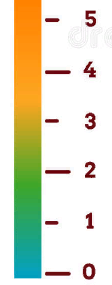 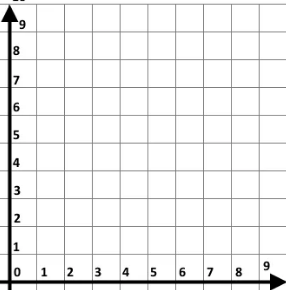 Вывод: ______________________________________________________________________________Основные направления внешней политикиОсновные направления внешней политикиОсновные направления внешней политикиОсновные направления внешней политикиОсновные направления внешней политикиОсновные направления внешней политикиОсновные направления внешней политикиI. Стремление России к продолжению ведущей роли в политике Европы.Подавление революционных и освободительных движений.I. Стремление России к продолжению ведущей роли в политике Европы.Подавление революционных и освободительных движений.II. Расширение геополитического пространства на КавказеII. Расширение геополитического пространства на КавказеIII. Борьба за разрешение восточного вопросаIII. Борьба за разрешение восточного вопросаПодавление польского восстания 1830-1831 гг. и отмена Конституции 1815 г.Подавление венгерской революции 1849 г.Русско-иранская война 1826-1864 гг.Кавказская война 1817-1864 гг.Восточный вопрос - соперничество стран из-за влияния на Балканах и Ближнем Востоке в связи с упадком Османской империи.Восточный вопрос - соперничество стран из-за влияния на Балканах и Ближнем Востоке в связи с упадком Османской империи.Крымская война 1853-1856 гг.Русско-турецкая война 1828-1829 гг.СобытиеПричиныЦели восставшихЦели РоссииРезультатОценка событияПольское восстание 1830-1831 гг.Венгерская революция 1849 г.Польское восстание 1830-1831 годовПольское восстание 1830-1831 годов было попыткой польской шляхты создать государство, независимое от Российской Империи.   По Конституции 1815 года Польша была государством в государстве. Ею управлял русский императора, который назначал Наместника, обязанного находиться в Варшаве. Польша получила право содержать собственную армию, получила гарантии сохранения католичества как полноценной религии, получила право на собственный Сейм, состоящий исключительно из поляков, на собственную казну и так далее. Фактически это было полноценное государство, которое в основном формально только подчинялось Москве.Еще в 1815 году в Польше начали действовать тайные организации. Их главная цель - создание независимого польского государства. Деятельность этих организаций была успешной, поскольку именно польские кадры занимали все ключевые посты.Жестоко действовали и «польские патриоты», которые жестоко преследовал русских и всех православных, унижали, отнимали детей у родителей и отдавали в католические монастыри на воспитание, русских солдат пытали, сажали на кол, выкалывали им глаза.Восстание в Польше 1830 года планировалось с учетом быстрого создания польского правительства. В кратчайшие сроки замышлялось уничтожить основные элементы императорской власти и сделать это в 3 этапа:Убийство великого князя Константина Павловича (российский цесаревич, второй сын Павла I и Марии Фёдоровны).Разоружение русской армии, чтобы она не могла принять участие в событиях.Захват арсенала в Варшаве. В результате все вооружены столицы царства должно было оказаться в руках мятежников.Еще в мае 1829, когда в Варшаве, на коронации Николая I, на императора готовилось покушение. Польские генералы заверили, что мятежа быть не может и готовящееся покушение на Николая I это акт нескольких людей.Бельведерский дворец в Варшаве был местом жительства великого князя Константина Павловича. В ночь на 17 ноября 1830 года на дворец было совершено нападение. Вечером 17 ноября небольшая группа людей (по разным оценкам от 17 до 32 человек) проникла в Бельведерский дворец. Заговорщики убивали всех на своем пути, в том числе был заколот штыками варшавский полицмейстер. Константина Павловича спасло то, что заговорщики в темноте приняли генерал-лейтенанта Жандра за Наместника, убили его и скрылись. Примечательно, что нападением на Бельведерский дворец руководил тот же человек, что и организовывал покушение на Николая I - Петр Высоцкий. Это была реализация первого этапа подготовки восстания - убийства наместника. Константин Павлович выжил и затем бежал в Россию.Одновременно с нападением на Бельведерский дворец и бегством Константина Павловича, революционеры завладели арсеналом, фактически лишив русские части в Польше вооружения. Тем самым произошел государственный переворот. Сразу после этих событий в Варшаве было объявлено о создании Временного переходного правительства. В результате уже к концу 1830 года стало очевидно, что восстание в Польше прошло успешно, но добиться самостоятельности без военных действий против России - невозможно. Успешное восстание в Польше 1830 года заставило Польское Царство искать помощь за границей. Представители Царства отправились в 4 европейские столицы:в Лондон - Александр Велепольскийв Берлин - Эдвард Рачиньскийв Вену - Константин Чарторыйскийв Париж - генерал Кароль КняжевичВ Берлине и в Вене послов польских приняли, но в помощи отказали. В Париже и в Лондоне польскую революцию приняли, но помощь также не оказали. 13 января 1831 года Сейм Польши заявил о детронизации Николая 1. Одновременно было объявлено о создании государства Речь Посполитая с историческими границами. Во главе государства был утвержден князь А. Чарторыйский. Одновременно начались призывы к другим регионам России о восстании, а также нападения на соседние области с Польшей.До этого времени Николай 1 не предпринимал существенных шагов для борьбы с польским восстанием, поскольку надеялся договориться и решить проблему без кровопролития. 25 января Николай 1 издает Манифест, в котором объясняет, что 1,5 месяца ждал пока польский народ образумится, но проведение интронизации заставляет императора использовать армию для подавления мятежа. В этот же день (25 января) русская армия под командованием Дибича перешла границу Польши.В августе 1831 года русская армия штурмом захватила Варшаву, одержав победу.  В результате очень либеральная и демократическая Польская Конституция 1815 года была отменена Николаем I. Польша лишилась всех элементов самостоятельности, превратившись в одну из губерний Российской Империи. Польское войско было ликвидировано, финансовая деятельность Польши взята под контроль России. Эти мероприятия были мерой наказания Польши за измену присяге.Подавление венгерской революции 1849 г.Подавление Венгерского восстания (1848—1849 гг.) — это боевые действия между отрядами венгерской армии и австрийскими императорскими войсками, начавшиеся после попытки выхода Венгрии из Австрийской империи.Австрийский император Франц Иосиф обратился к Николаю I за помощью. Так началась военная акция российских войск с целью выполнить союзнические обязательства по постановлениям Венского конгресса 1814–1815 гг. и оказать помощь Австрийской империи в подавлении Революции 1848–49 в Венгрии.В начале июня 1849 года 180-тысячная российская армия вступила на территорию Венгрии. Вступление России в войну на стороне контрреволюции означало неминуемое поражение Венгрии ввиду подавляющего превосходства сил противника. Одновременно началось новое наступление австрийцев. 13 августа было объявлено о капитуляции венгерской армии и сдача на милость русских войск. Революция в Венгрии потерпела поражение.Осенью 1849 года российские войска покинули Венгрию. Жертвы, понесённые вовремя венгерской революции, надолго омрачили историческую память венгерского народа и дали толчок развитию антироссийских настроений в обществе.В ходе венгерской революции войска потеряли св. 700 чел. убитыми, около 2,5 тыс. чел. ранеными и до 11 тыс. чел. умерло от холеры. Венгерская компания окончательно вывела из равновесия финансовую систему империи. Николаевская Россия получила прозвище «жандарма Европы».Задание 2. Прочитайте дополнительный материал «Русско-иранская война 1826-1828 гг.» и письменно ответьте на вопросы.Русско-иранская война 1826—1828 гг. В 20-е годы XIX в. Иран при поддержке Англии активно готовился к войне с Россией, желая вернуть земли, утраченные им по Гюлистанскому миру 1813 г., и восстановить свое влияние в Закавказье. В 1826 г. иранская армия вторглась в Карабах. Иранский главнокомандующий избрал тифлисское направление, намереваясь одним ударом покончить с русским владычеством в Закавказье. Однако русские войска при поддержке армянских и грузинских добровольческих отрядов в 1827 г. захватили крепость Эривань (Ереван), затем южный Азербайджан и Тавриз. Поражение Ирана стало очевидным. В феврале 1828 г. был подписан Туркманчайский мирный договор (в деревне Туркманчай на территории Ирана). По нему в состав России вошли Эривань и Нахичевань (Восточная Армения). В 1828 г. была образована Армянская область, что положило начало объединению армянского народа. Признание исключительного права России иметь военный флот на Каспийском море, контрибуция Ирана России в размере 20 млн рублей, был нанесен сильный удар по позициям Англии в Закавказье.Вопросы:Какое государство выступило в союзе с Ираном против России?Каковы были цели Ирана в этой войне?Где и когда был подписан мирный договор?Каковы условия этого договора?Каково значение этой войны для России? Дайте оценку.Задание 3. Прочитайте материал учебника на стр. 319-324 п. «Кавказская война. Имам Шамиль» и ……Дайте определение понятиям:Горцы – это _______________________________________________________________________Мюридизм – это ___________________________________________________________________Имам – это _______________________________________________________________________Газават – это ______________________________________________________________________Неверные – это ____________________________________________________________________Имамат – это ______________________________________________________________________Вставьте пропуски в тексте:В 1817 году для Российской Империи началась _____________ война, который продолжалась без малого _______ лет. Интересное то, что эту войну застали три российских императора: ____________, _____________ и ____________. Причинами войны стали: 1) попытка царского правительства распространить свою власть на народы Кавказа, внедрить свои законы и обычаи;2) _________________________________________________________________________Особое упорство проявили горные племена ____________ и _________ под руководством ____________. Победителем в результате этой войны вышла ______________, однако, победа далась большими усилиями. Итоги войны:1) включение территории _____________ в состав России;2) заселение территории Кавказа ___________ народами;3) началась массовая эмиграция горцев с _____________;4) прекратились междоусобные ____________, было отменено рабство, росла торговля, стали развиваться торгово-денежные отношения.Задание 4. Прочитайте дополнительный материал «Русско-турецкая война 1828-1829 гг.» и письменно ответьте на вопросы.Русско-турецкая война 1828—1829 гг. Начало 1820-х гг. стало временем сильных политических волнений в Греции, находившейся под властью Османской Империи. Восстание и война за независимость, жестоко подавляемая турецкими властями, на первый взгляд, не имели к России никакого отношения. Если бы не вмешался религиозный фактор – мусульманская страна навязывала грекам-христианам свою веру, чуждые и непонятные им ритуалы и обычаи. Причинами войны стали: поддержка Россией греческого восстания против турецкого господства, закрытие Турцией черноморских проливов для прохода русских судов. Военные действия разворачивались в Закавказье и на Балканах. Турция была подготовлена к войне хуже, чем Россия. На Кавказе русские взяли турецкие крепости Каре и Баязет. На Балканах в 1829 г. русская армия нанесла ряд военных поражений турецким войскам и взяла город Адрианополь, находившийся вблизи столицы Турции. В сентябре 1829 г. был подписан Адрианопольский мирный договор. К России переходили значительные территории: южная часть Бессарабии, Черноморское побережье Кавказа с крепостями Анапа и Поти и часть армянских областей, принадлежавших Турции; проливы Босфор и Дарданеллы объявлялись открытыми для торговых судов всех стран; была гарантирована широкая автономия для Греции. В 1830 г. было создано независимое греческое государство. Турция выплачивала контрибуцию - 33 млн рублей. Позиции России на Балканах укрепились, Турция попала в дипломатическую зависимость от России.Вопросы:Каковы причины войны?Где и когда был подписан мирный договор?Каковы условия этого договора?Каково значение этой войны для России? Дайте оценку.Задание 5. Прочитайте материал учебника на стр. 339-344 п. «Крымская война 1853-1856 гг.». Дайте анализ событию.Дополнение.Исходя из данных статистики, перечислите причины поражения России в Крымской войне:основная масса русской пехоты была вооружена кремневыми ружьями, стрелявшими на 300 шагов;была слаба русская артиллерия;нехватка снарядов;крепостной труд на военных заводах был неэффективен;не было железных дорог, связывающих центр с окраинами, плохие дороги;паровой военный флот только начинался строиться, существовало господство парусного флота;плохое медицинское обслуживание и снабжение армии;казнокрадство, взяточничество чиновников;муштра и «палочная» дисциплина в армии.СобытияПодавление польского восстания 1830-1831 гг.БаллыСобытияПодавление венгерской революции 1849 г.БаллыСобытияРусско-иранская война 1826-1828 гг.БаллыСобытияКавказская война 1817 – 1864 гг.БаллыСобытияРусско-турецкая война 1828-1829 гг.БаллыСобытияКрымская война 1853-1856 гг.Баллы